Calisthenics Association of Queensland Inc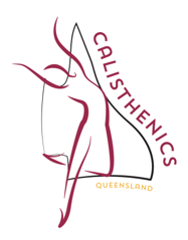 Reimbursement Claim FormYOUR DETAILS:BANK DETAILS for payment of reimbursement:ITEMS FOR REIMBURSEMENT: Claims for approved purchases will only be reimbursed upon completion of this form along with accompanying invoices/receipts (if applicable). Photocopies must be clear and legible. I certify that the expense(s) included in this request for reimbursement or payment was (were) incurred for the benefit of Calisthenics Association of Queensland Inc (CAQI) and its members:Send completed form & copies of receipts to:   treasurer@caqi.com.auName:Phone:Email:Account Name:BSB:Account Number:DateDescription / DetailsBusiness Name or Event AmountTOTAL:TOTAL:TOTAL:Signature:Date: